2018-2019 ÖĞRETİM YILI NERMİN ÖZDEMİR ANAOKULU SABAHÇI GRUPLAR OCAK  AYI BESLENME LİSTESİSevgili Anne-Babalar;Hamurlar okul mutfağında elde açılmaktadır .Yemeklerimizin numuneleri 72 saat buzdolabında saklanmaktadır. Okul yönetimi;özel durumlarda veya mevsim şartlarına uygun olarak yemek listesinde değişiklik yapma hakkına sahiptir.    Fatma İNAN                                                                                                                                  Merve EKİZ                                                           Aşçı                                                                                                                                          Okul Müdürü                                 İYİ TATİLLER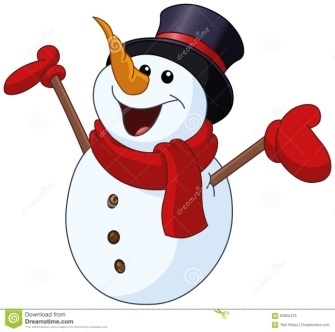 2018-2019 ÖĞRETİM YILI NERMİN ÖZDEMİR ANAOKULUÖĞLECİ GRUPLAR OCAK  AYI BESLENME LİSTESİSevgili Anne-Babalar;Hamurlar okul mutfağında elde açılmaktadır .Yemeklerimizin numuneleri 72 saat buzdolabında saklanmaktadır. Okul yönetimi;özel durumlarda veya mevsim şartlarına uygun olarak yemek listesinde değişiklik yapma hakkına sahiptir.    Fatma İNAN                                                                                                                                  Merve EKİZ                                                           Aşçı                                                                                                                                          Okul Müdürü                                                               İYİ TATİLLER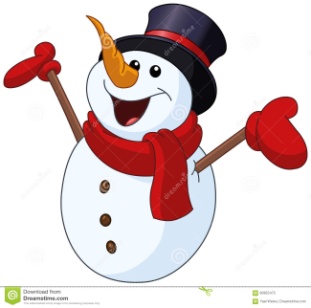 GÜNLERKAHVALTI31/12/2018Simit-peynir-zeytin-reçel-süt01/01/2019YIL BAŞI TATİLİ03/01/2019Kaşarlı sucuklu kanepe-zeytin-meyve suyu- mandalina03/01/2019Patates kavurması- ç.domates-zeytin-bisküvili tavuk göğsü-k. çayı04/01/2019Pişi-peynir-zeytin –a.çayHAFTA    SONU     ANNEMİN   YEMEKLERİHAFTA    SONU     ANNEMİN   YEMEKLERİ07/01/2019Çikolatalı  ekmek-kaşar peynir-zeytin-süt- elma08/01/2019Karışık tost-meyve suyu09/01/2019Kıyır poğaça-meyveli kek- limonlu çay10/01/2019Kıymalı omlet-peynir-zeytin-süt-portakal11/01/2019Peynirli gül böreği- zeytin -ç.domates -a.çayHAFTA    SONU     ANNEMİN   YEMEKLERİHAFTA    SONU     ANNEMİN   YEMEKLERİ14/01/2019Mecimek çorbası-kıtır ekmek-muz15/01/2019Haşhaşlı çörek-kaşar peynir-helva -süt16/01/2019Omlet-süzme peynir-zeytin-meyve suyu17/01/2019Patates kızartma-burgu peynir-zeytin-böğürtlen çayı18/01/2019Kaşarlı kırpık börek-a.çay (veli katılımlı karne töreni)GÜNLER YEMEK31/12/2018Mercimek çorba-peynirli börek--mandalina01/01/2019YIL BAŞI TATİLİ03/01/2019Pırasa yemeği-soslu makarna-yoğurt03/01/2019Simit-üçgen peynir-reçel-süt04/01/2019Fırında köfte patates- mevsim salata-triliçeHAFTA    SONU     ANNEMİN   YEMEKLERİHAFTA    SONU     ANNEMİN   YEMEKLERİ07/01/2019Yayla  çorbası-kapuska yemeği-elma08/01/2019Etli nohut yemeği- pirinç pilavı-ayran09/01/2019Kısır –muhallebili kadayıf-a.çay10/01/2019Tavuklu patates-bulgur pilavı-turşu11/01/2019Ezogelin çorba-makarnalı börek-portakalHAFTA    SONU     ANNEMİN   YEMEKLERİHAFTA    SONU     ANNEMİN   YEMEKLERİ14/01/2019Haşhaşlı çörek-kaşar peynir-helva -süt15/01/2019Etli bezelye yemeği-pirinç pilavı-yoğurt16/01/2019Mevsim türlüsü-makarna-cacık17/01/2019Mercimekli bulgur pilavı-komposto-mandalina18/01/2019Peynirli poğaça-m.suyu (veli katılımlı karne töreni)